  1.  Front disc brake design type (check all that apply):		  A.  Single piston caliper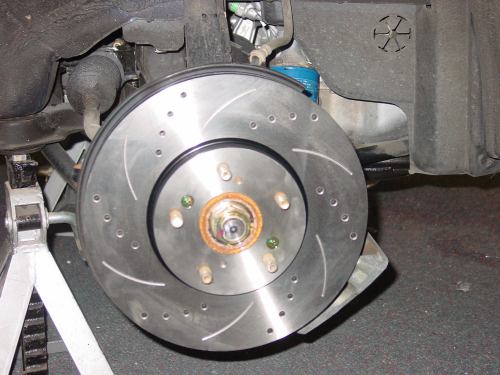 		  B.  Two piston caliper		  C.  Four or six piston caliper		  D.  Fixed-type caliper design		  E.  Floating- or sliding-type caliper design  2.  Front rotor:		  A.  Vented		  B.   Solid  3.  Rear brakes (check all that apply):		  A.  Drum brakes		  B.  Disc brakes with integral parking brake		  C.  Disc brake with auxiliary parking drum brake		  D.  Other (describe) ___________________________________  4.  Type of parking brake application:		  Hand operated		  Foot operated		  Electric  5.  Type of parking brakes (check which):		  Drum brake		  Part of rear disc brake		  Separate drum brake along with rear disc brake		  Other (describe) __________________________________________  